Районная викторина «Великий сын якутского народа», посвященная 125-летию со дня рождения П.А. Слепцова – ОйунскогоКак назывался Таттинский район в те годы, когда родился П.А. Ойунский? Назовите девичью фамилию Евдокии Ивановны, матери Платона. Как звали деда Платона Ойунского по линии отца? Сколько детей было у отца П. Ойунского, Алексея Петровича? Во сколько лет юный Платон поступил в школу? В каком году Платон Алексеевич поступил в Якутскую духовно-учительскую семинарию? Как звали первую любовь Платона Алексеевича? Как зовут родных дочерей П.А. Ойунского?Откуда появился литературный псевдоним Платона Алексеевича «Ойунский»? Назовите друга Ойунского, которому он посвятил стихи «Не все ль равно?» (Син-биир буолбаат?) Какие годы охватывает первый период революционной деятельности Платона Ойунского? Какое произведение стало для него началом революционной и общественной деятельности? Когда и где Платон Ойунский вступил в ряды Всесоюзной Коммунистической Партии (большевиков)?Назовите автора картины.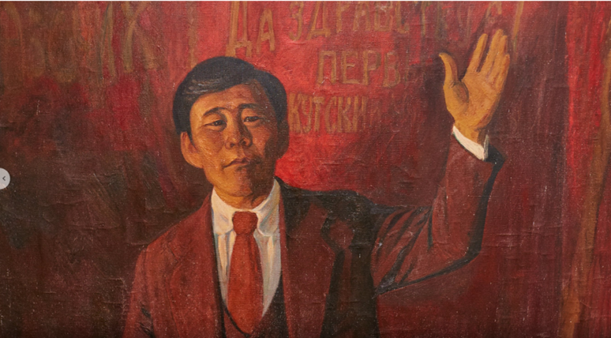 К какому произведению П.А. Ойунского была написана данная линогравюра?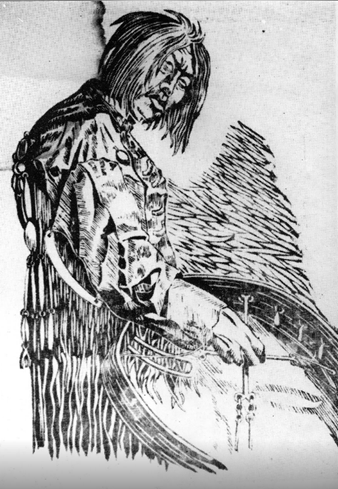 Особое место в поэзии П.А. Ойунского занимает драматическая поэма «Красный шаман». Сколько лет он писал поэму? Назовите стихотворение, посвященное В.И. Ленину.Назовите стихотворение, которое П. Ойунский посвятил своей жене Акулине.Кого П. Ойунский считал своим старшим братом по писательской стезе? Назовите людей, запечатленных на следующих фотографиях рядом с Платоном Алексеевичем:А)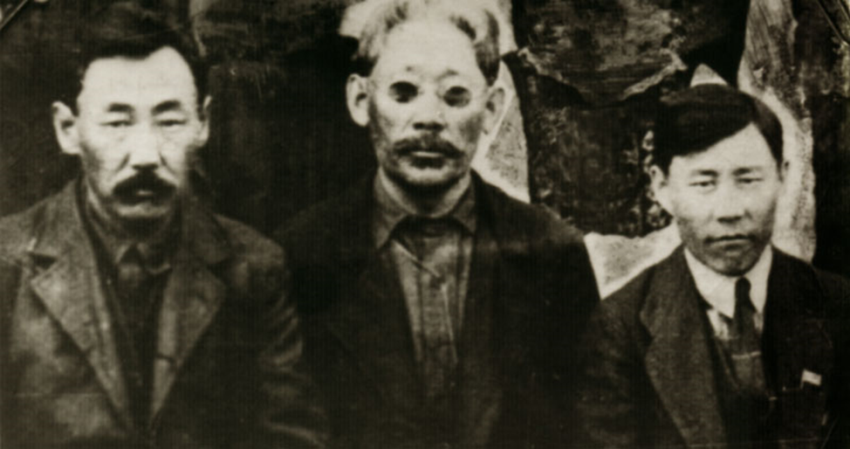 Б)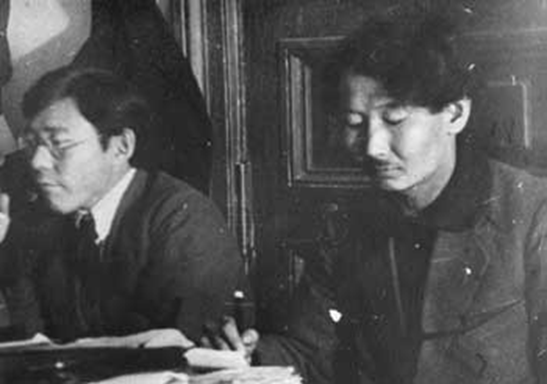 Что общего связывает народных писателей Якутии на фотографии ниже с П. А. Ойунским? 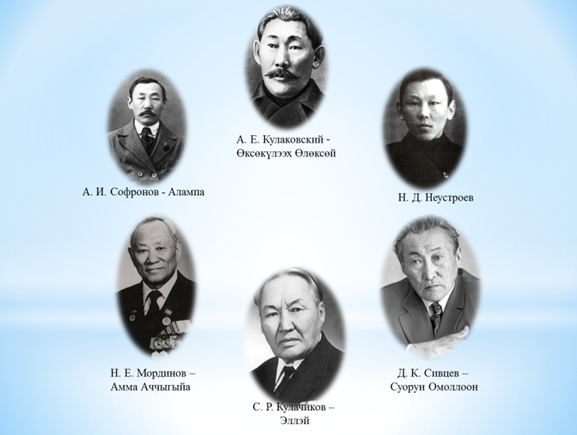 Кто перевел на русский язык монументальное сказание П.А. Ойунского «Нюргун Боотур Стремительный»? Кто перевел на английский язык олонхо «Нюргун Боотур Стремительный»?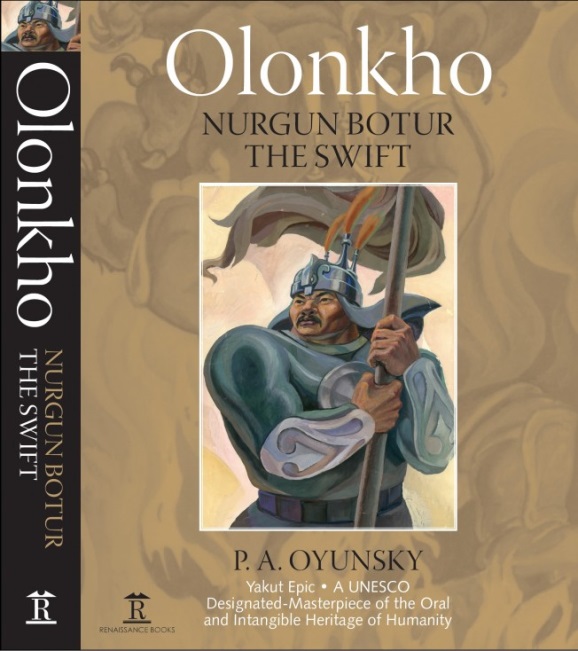 Какой длины была коса у Туйаарымы Куо из олонхо «Нюргун Боотур Стремительный»? Кто изображен на данной иллюстрации?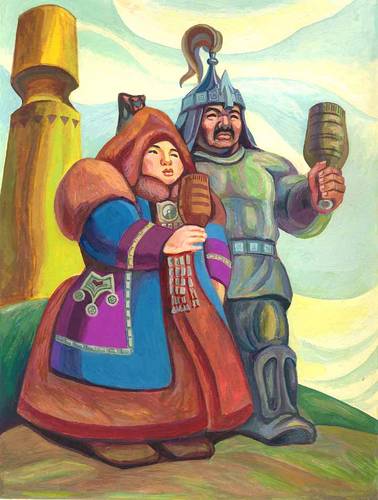 Какую басню И.А. Крылова П. Ойунский перевел на якутский язык? На какую тему защитил диссертацию П. Ойунский на соискание ученой степени кандидата лингвистических наук? В каком году был репрессирован П.А. Ойунский? В каком году открылся первый в Якутии Литературный музей имени П.А. Ойунского? Где находится этот памятник П.А. Ойунскому?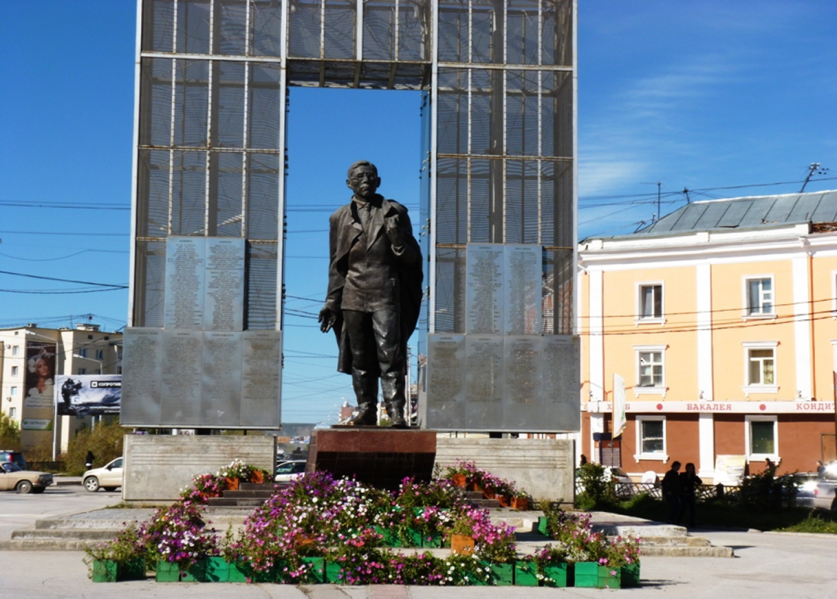 В каком году и где провели ысыах, посвященный П.А. Ойунскому?Укажите название стихотворения: Озарен звездой рассветаНеобъятный отчий край.Чтобы тучи зла развеять,-Смелым, сильным вырастай.Должен знамя боевоеТы без устали нести.Встань в ряды борцов за счастье,Жизнь народу посвяти.Всеми помыслами светлымИ на слово острым будь.Мой малыш, благословляюЯ тебя на славный путь.Напишите, из какого произведения отрывок и о ком тут говорится.«Хоть и беден я, хоть и остался в одной облезлой, изношенной шубенке, хотя и вырос в темноте и невежестве и болен трахомой, я все вижу ясно. Даже могу предсказать будущее…»